Польза счетных палочек в математическом развитии дошколятКонсультация по математикеВыполнила Ринчинова Долгор КимовнаДети, особенно в дошкольном возрасте, очень любознательны. Задача воспитателя- помочь им познавать мир не только с помощью игрушек, явлений природы, конкретных бытовых предметов, но и при помощи абстрактных обучающих средств, одними из которых являются обыкновенные счетные палочки. Ошибочно думать, что с помощью этих подручных средств можно научить ребенка считать, и только. Их задача в умелых руках воспитателя развивать детское мышление, а именно:Они помогают учить цвета, складывать и изучать геометрические фигуры, конструировать замысловатые замки, решать логические задачи. Поэтому счетные палочки могут стать прекрасным учебным пособием при организации занятий.С помощью этого простого и многофункционального пособия можно изучать порядок чисел и их состав, понятия «короче-длиннее», «больше-меньше», «выше-ниже».Стоит также прислушаться к мнению психологов, которые просто настаивают на том, что наряду с мелкой моторикой игры и занятия с этими счетными элементами помогают развивать у дошкольника:интеллект;самостоятельность;воображение и творческое мышление;внимание;интерес к исследованиям и познанию;активность;волю к победе;целеустремленность;настойчивость;самостоятельность;способность к планированию, контролю и оценке собственной деятельности;сосредоточенность.Варианты использования дидактического пособия в забавах малышейВовлечь карапуза в работу с палочками очень просто. Главное – заинтересовать! Самый привычный и основной вид деятельности детей от 2 до 6 лет – игра. Именно в игровой форме нужно проводить занятия, придумав интересный сюжет и даже распределив роли. С самого начала установить правила и дать малютке понять конечную цель игры. Она может быть любой, в зависимости от того, чему нужно научить в играх с палочками. Например, сложить из палочек фигуру или разложить их по цветам в отдельные коробочки, выложить имя или сосчитать, из скольких счетных элементов состоит домик. Взять небольшую коробочку или футляр, прорезать в них продолговатую щель ножом или ножницами, и показать карапузу, что в нее можно по одной засовывать палочки. Малыши на "отлично" справятся с поставленным заданием, ведь в этом возрасте им очень нравится проталкивать предметы в отверстия. 1 Дети раннего возраста уже способны к изучению таких понятий, как цвет, размер, длина. Поэтому, вооружившись дидактическим (обучающим) пособием, самое время предложить им такие игры с палочками:Назвать цвет всех имеющихся палочек.Собрать элементы какого-то одного цвета.Найти палочки с одинаковой длиной (палочки Кюизенера).Собрать по одной палочке каждого цвета.Найти самую короткую и самую длинную палочку и назвать их цвета (палочки Кюизенера).Разложить в ряд палочки, чередуя два цвета, например, желтую и красную.Выбрать любую палочку и попросить ребенка слева от нее разложить все палочки, которые короче выбранной, а справа - все те, что длиннее. Облегчить решение поставленной головоломки можно наводящими вопросами. Например, показать две палочки и спросить, разные они или одинаковые. Усложнить можно вопросом, чем они отличаются друг от друга (цветом, длиной) или в чем их сходство.2. В раннем возрасте дети начинают интересоваться и изучать свойства пластилина. Поэтому лепка из пластилина для ребятишек может стать и занятием, и игрой с счетными палочками. Палочки в данном случае являются вспомогательным материалом: выполнить роль стебелька для цветка, ножки для грибка или ствола для дерева; послужить ножками-ручками для пластилинового человечка или дымоходной трубой для домика.3. Аналогично можно организовать нестандартное рисование палочками для малышей. Например, выкладывая на полу или столе различные предметы (дорогу, машинки, домики, цветы, человечков и животных) можно создавать целые картины и игрушечные города. Такое занятие обязательно вызовет интерес у любознательного малыша, будет развивать воображение, позволит почувствовать себя не только членом, но и создателем увлекательной игры.Дидактические игры от 2 до 4 летВ этот период дошколята делают значительный прорыв в области самопознания и развития интеллекта. Происходит становление речи, легко налаживается контакт со сверстниками, малыш действует целенаправленно. Его интересуют рисование, конструирование, в основе которых все чаще лежит детская фантазия. Самое время направить эти способности в нужное русло и углубить знания о назначении счетных палочек. Подходящими для этого станут следующие игры с палочками, которые широко используются в детском саду.Где меньше?Счетные палочки нужно разложить друг напротив друга в два ряда, в одном из которых их будет на одну меньше. Дошкольник должен показать, в каком ряду элементов меньше, а в каком больше. Усложняют головоломку вопросом: «Что нужно сделать, чтобы количество палочек стало одинаковым?».Задание со звездочкой: попросить малыша самостоятельно выложить два ряда с одинаковым количеством элементов, и так, чтобы в одном ряду их было на один или два меньше.Повторить рисунокПонадобится лист бумаги с изображением какого-либо понятного ребенку предмета (домика, конфеты, бабочки, елочки и т.п.), выполненного в двух-трех цветах. Малыш должен выложить этот рисунок палочками, повторяя цвета на бумаге. В завершении попросить дошкольника назвать цвета, с помощью которых он создал свою картину. Такое упражнение помогает изучать цвета, развивать мелкую моторику детских пальчиков, а также творческое воображение.Строим и считаемВоспитатель выкладывает из дидактического материала какую-нибудь простую фигуру, например, треугольник и просит ученика повторить. После того, как малыш справится с задачей, нужно озвучить название фигуры и спросить у него, сколько элементов понадобилось для строительства этого треугольника. Далее можно построить квадрат, ромб, прямоугольник, а также любые другие предметы с теми же условиями задачи. Для более глубоких познаний можно спросить, на какую геометрическую фигуру похожа крыша дома, окно, кузов грузовика и т.п. Заданием со звездочкой станет просьба взрослого разделить прямоугольник из 6 палочек на два равных квадрата с помощью одной. Или одной палочкой превратить квадрат в два треугольника.Цель такого игрового упражнения - развивать у детей пространственное, логическое и творческое мышление.Игры для старших дошкольниковЗанятия с детьми 5-7 лет предполагают более тщательную подготовку их к обучению в школе. Для этого понадобится не только усидчивость, но и базовые знания в области чтения и математики, умение обобщать, выделять, сравнивать. Конечно же, можно не напрягать чадо какими бы то ни было заданиями, ведь всему необходимому его в свое время научат в школе. Но если у дошкольника есть интерес к познанию, не стоит ему отказывать в саморазвитии. Используя палочки для счета, можно предложить ему выполнить следующие упражнения по готовым схемам. Именно так проводят игры со счетными палочками в детском саду.Дострой картинкуНеобходимо показать ребенку схему-рисунок половины какого-либо предмета, изображенного на бумаге. Задание – симметрично достроить картинку, используя те же цвета и пропорции.Изобрази цифры и буквы При помощи палочек выкладывать названия букв (если дается легко, то и простых слов), а также цифр в пределах десяти. При хороших успехах, можно делать это на скорость с кем-нибудь из сверстников.Из чего состоят числаКогда дошкольник уже знает, как выглядят цифры, можно предложить ему выкладывать каждую с помощью палочек двух цветов, тем самым давая понятие состава числа. Так, цифру 5 можно выложить из двух красных и трех зеленых палочек или из одной желтой и четырех красных.Сосчитай-ка!Простой вариант: с помощью палочек выложить пример (как вариант, две палочки + три палочки). Ребенка нужно попросить сосчитать и дать правильный ответ, выложив нужное количество элементов после знака равенства. Если малыш знает цифры, то можно выкладывать выражение с их помощью.  Наукой доказано, что развитие речи и мыслительной деятельности ребенка напрямую зависит от мелкой моторики рук. С тренировкой пальчиков рука будущего школьника готовится к письму. Поэтому крайне важно помогать ему в этом с помощью развивающих игр, к числу которых относятся и игры с счетными палочками. Они являются простым и в то же время универсальным пособием для разработки кистей рук и стимулирования интеллектуальных способностей одновременно.Палочки для счета просты в эксплуатации. Чтобы проявить заботу о развитии умственных способностей дошкольника, воспитателю не нужно изобретать велосипед. Ведь все гениальное - просто. 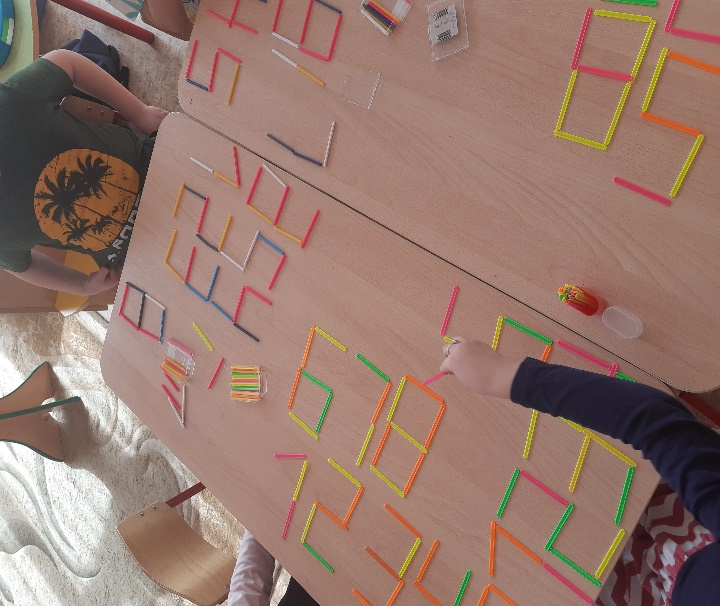 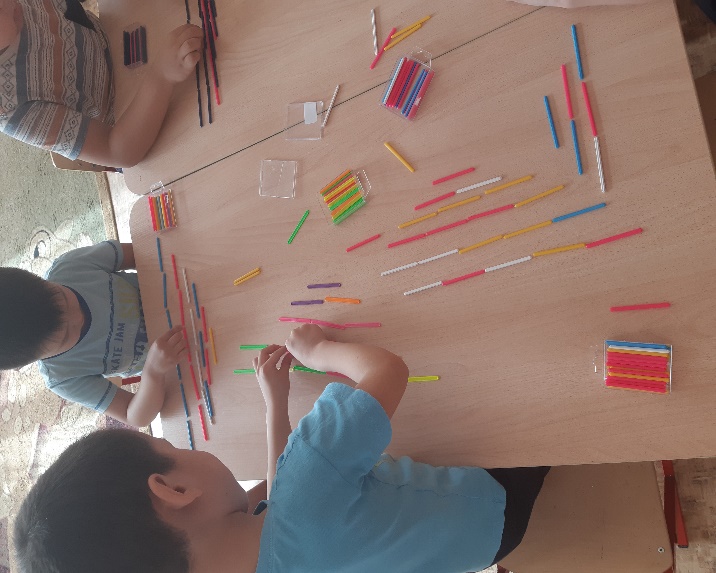 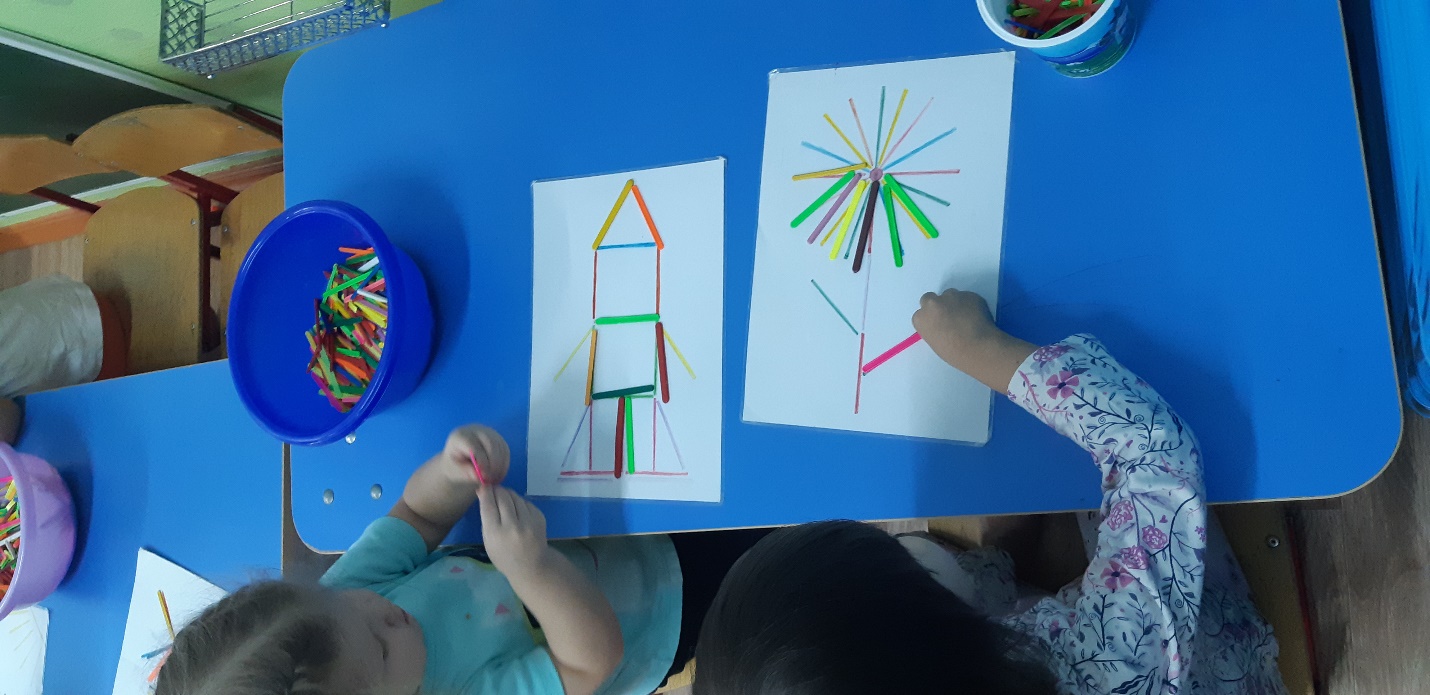 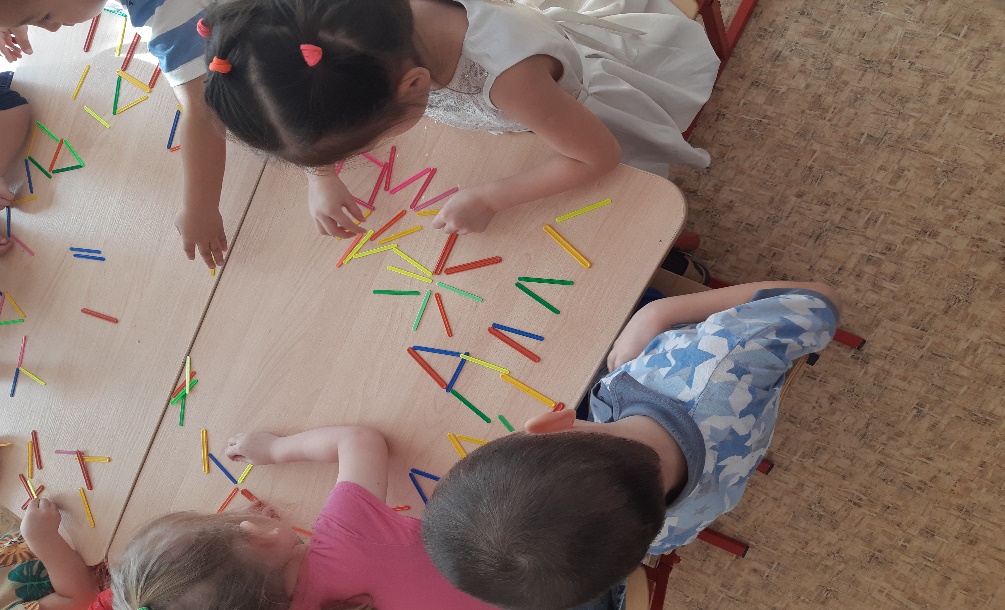 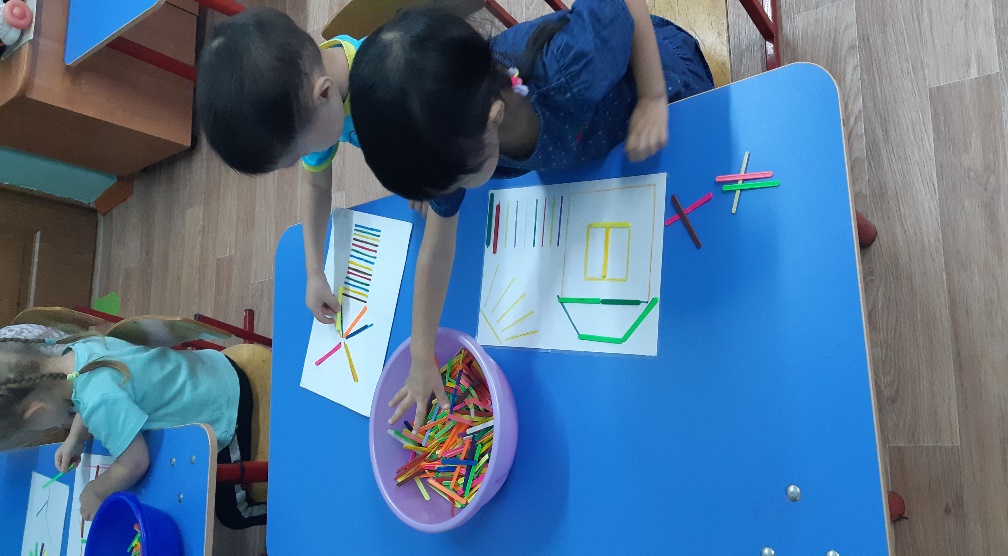 